Read and correct the mistakes.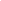 We go on summer holiday with my family in August. We like going  __________      . On sunny days, I like __________     . My sister and mom like ____________   ___________    . And my father and my brother like ___________    and  _______________ . On cloudy days, we like ____________ .   We don’t like ___________  on holiday. But we love ____________  ___________ in the city center. How is your 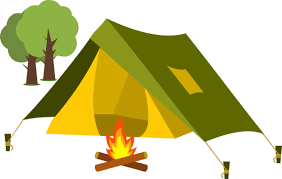 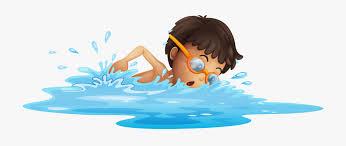 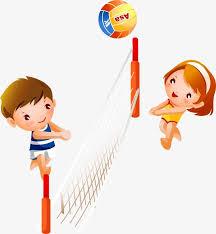 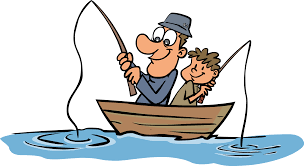 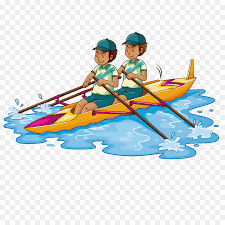 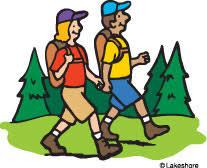 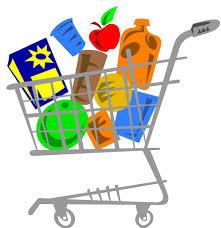 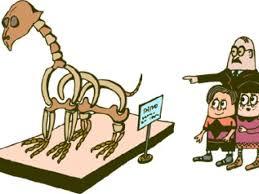 holiday?Answer keyWe go on summer holiday with my family in August. We like going  camping      . On sunny days, I like swimming     . My sister and mom like playing volleyball and my father and my brother like fishing and  rowing . On cloudy days, we like hiking  .   We don’t like shopping  in holiday but we love visiting museums     in the city center. How is your holiday?Name: ____________________________    Surname: ____________________________    Nber: ____   Grade/Class: _____Name: ____________________________    Surname: ____________________________    Nber: ____   Grade/Class: _____Name: ____________________________    Surname: ____________________________    Nber: ____   Grade/Class: _____Assessment: _____________________________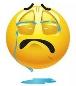 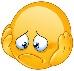 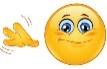 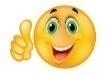 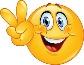 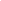 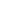 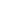 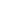 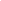 Date: ___________________________________________________    Date: ___________________________________________________    Assessment: _____________________________Teacher’s signature:___________________________Parent’s signature:___________________________